إذاعة مدرسية عن التسامح والعفو كاملة مع مقدمة وخاتمة واية قرانية وحديث شريف من خلال موقع فكرة Fekera.com، والحكم وهَلْ تعلم وسنتعرف على المزيد من خلال مقالنا.مقدمة اذاعة مدرسية عن التسامح والعفوان الحمد لله نستعينه ونستغفر ونتوكل عليه، ونعوذ بالله من شرور أنفسنا ومن سيئات أعمالنا، من يهدها الله فلا مضل له ، ومن يُضلل فلا هادى له.تحياتى أبنائى الطلبة في صباح يوم دراسى جديد ملىء بالنشاط والحيوية واليوم التعليمى المفيد.أما بعد ، نحن في هذا اليوم “………” الموافق “………” من شهر “………” لعام “………”، سيكون  لدينا موضوع هام جدا عليكم بالاستماع جيدا اليه، وهو التسامح والعفو.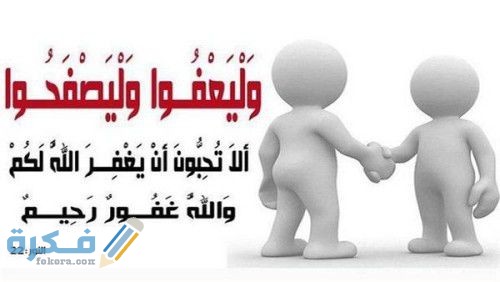 أقرأ ايضاً:  أذاعة مدرسية عن احترام النظامفقرة القرأن الكريم عن التسامح والعفو :ذكر الله تعالى في أياته القرانية عدة رسائل الى عباده عن العفو، فتحدث المولى عز وجل قائلا”فَبِمَا رَحْمَةٍ مِّنَ اللَّهِ لِنتَ لَهُمْ ۖ وَلَوْ كُنتَ فَظًّا غَلِيظَ الْقَلْبِ لَانفَضُّوا مِنْ حَوْلِكَ ۖ فَاعْفُ عَنْهُمْ وَاسْتَغْفِرْ لَهُمْ وَشَاوِرْهُمْ فِي الْأَمْرِ ۖ فَإِذَا عَزَمْتَ فَتَوَكَّلْ عَلَى اللَّهِ ۚ إِنَّ اللَّهَ يُحِبُّ الْمُتَوَكِّلِينَ” سورة ال عمران.فقرة الحديث النبوى عن التسامح والعفو :تحدث رسول الله صلى الله عليه وسلم، كثيرا عن العفو في أحاديثه الشريفة، فقال” حَرُم على النارِ كلُّ هيِّنٍ لينٍ سهَلٍْ قريبٍ من الناسِ” عن ابن مسعود.كما قال رسول الله “أبغض الرجال إلى الله الألدُّ الخَصِم” رواه البخاري، عن عائشة رضي الله عنها.أقرأ ايضاً:  أذاعة مدرسية عن الرفق الإرشاديكلمة عن التسامح والعفوللتسامح والعفو معانى كثيرا جدا فليس التعريف اللغوى فقط هو الأساس، فالتسامح هو التماس العذر للأفراد بعضهم البعض ، الصفح عنهم اذا أمكن ذلك دون المساس بالحقوق والواجبات.والانسان المتسامح الذى يعفو ويصفح لا يكون ذلك ضعف منه، بل قد يدل في العديد من المواقف على قوة وصلابة، فالانسان المتسامح ذو أخلاق عالية، يعلم جيدا معانى الانسانية وأن الحياة ليس فقط للعقاب والانتقام، بل هناك التسامح الذى يفتح مجالات جديدة لنبذ العنف والتعصب بين بنى الانسان.وكان المولى عزل وجل أول من وضع معانى التسامح والعفو بين عباده، ففتح مجال التوية ومحو الذنوب بشكل مستمر بين عباده، ولا يوجد مسلم ارتكب خطأ وندم عليه، الا وعفي عنه المولى عز وجل.فالشخص المتسامح والدائم العفو ينال رضا الله عز وجل، ومن يناله رضا الله يفتح له كافة الأبواب المغلقة ويفتح له أبواب الرزق ومحبة الناس والتقدير من الجميع.وصِفة التسامح والعفو يجب أن تتوافر في كل مسلم، واذا انعدمت تلك الصفة كان دليل على سوء أخلاق، لأنه دليل الأخلاق الحميدة، والتسامح من الأخلاق الرفيعة التي يدعو له الاسلام وأقرته الشرائع السماوية.والتسامح صفة أفضل ما يجب أن تكون في الدنيا، لأن الحياة مليئة بالصراعات، والتأكيد على صفة العفو يخفف من تلك الصراعات وينقذ أرواح عديدة.التسامح والعفو صفات على عكس صفات أخرى سلبية، وبالتالى فان تواجد الستامح والعفو يُعنى الابتعاد عن تلك الصفات، وهو على عكس الكره والحقد والعنف والغلظة والقسوة والشر والانتقام، فتلك الصفات السبية لا يمكن ان تجتمع مع التسامح والعفو داخل انسان واحد.أقرأ ايضاً:  إذاعة مدرسية عن التعاون كاملةحكمة اليوم عن التسامح :سامح صديقك إن زلت به قدم، فلا يسلم إنسان من الزلل ، وحكمة أخرى تقول “التسامح قد يكون أحياناً صعباً لكن من يصل إليه يسعد”هَلْ تعلم عن التسامح :هَلْ تعلم عزيزى الطالب أن الله يقف دائما بجوار العبد المتسامح ويُرد له حقه مهما تباعدت الأزمنة، فكن على يقين بالله دائما، والتزم بالعفو والسماح.فقرة أسئلة عن التسامح والعفو :س/ هَلْ التسامح يعنى التنازل عن الحقوق.ج/ التسامح خُلق وعلاقة بين العبد وربه ولا ينتظر منه مقابل من البشر، أما التنازل عن الحق فهو ليس مطلوب، ومن الممكن ان يزل الانسان يسعى الى حقوقه بالطرق الشرعية، ولكن يظل قلبه نقى وملئ بالتسامح والعفو ، وفاتح ذراعية لخصومه.س/ البعض في هذا العصر يعتبر التسامح والعفو سذاجة .. فما الرد عليهم؟ج/ التسامح والعفو صفة نبيلة تتواجد لدى الانسان، وليس مطلوب من الفرد ان يكون عنيف حتى لا يكون ساذج، ولكن على الانسان أن يدرك ما له وما عليه دون اللجوء الى طرق تُفسد القيم النبيلة، ومن الممكن ان يكون التسامح والعفو وسلة لاسترداد الحق ولكن عن طريق الكلمة الطيبة.س/ الى متى يظل الانسان متسامح مع الأخرين ويعفو عنهم دائما؟ج/ أنت تعامل الناس بأخلاقك انت، ولست مسئول عن اخلاقهم وتصرفاتهم، وعلى حكمهم عليك، فبالتالى الحق واضح للجميع والباطل واضح، والتسامح والعفو أحق من اتباع طرق العنف والخصومة التي قد تُشعل العديد من الأحداث.أقرأ ايضاً:  إذاعة مدرسية عن التغذية الصحية السليمةخاتمة الاذاعة عن التسامح والعفو :أبنائى الطلبة .. التسامح صفة جميلة جدا ومميزة ويجب علينا التسامح مع الأخرين والتجاوز عن الأخطاء، أفضل من التركيز على عيوبهم ومشاكلهم الخاصة.ويجب عليك عزيزى الطالب أن يكون لديك تقدير لظروف الأخرين وتضع نفسك مكانهم في العديد من المواقف، حتى تدرك الأزمات التي يعيشوها وبالتالى تزداد لديك القناعة بضرورة تطبيق التسامح والعفو.عليك عزيزى الطالب ان تتسامح جيدا مع الخرين، وقبل أن تتسامح مع الأخرين يجب ان تتسامح مع نفسك، وأن تعرف ما لك وما عليك، وأن تتفادى ظُلم الأخرين، سواء منك أو عليك.أقرأ ايضاً: إذاعة مدرسية عن حسن الخلق ومكارم الأخلاق كاملة